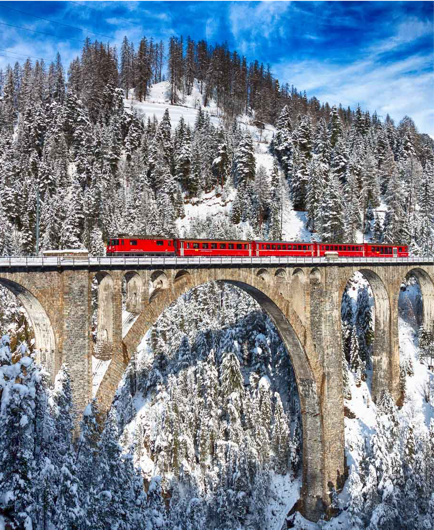 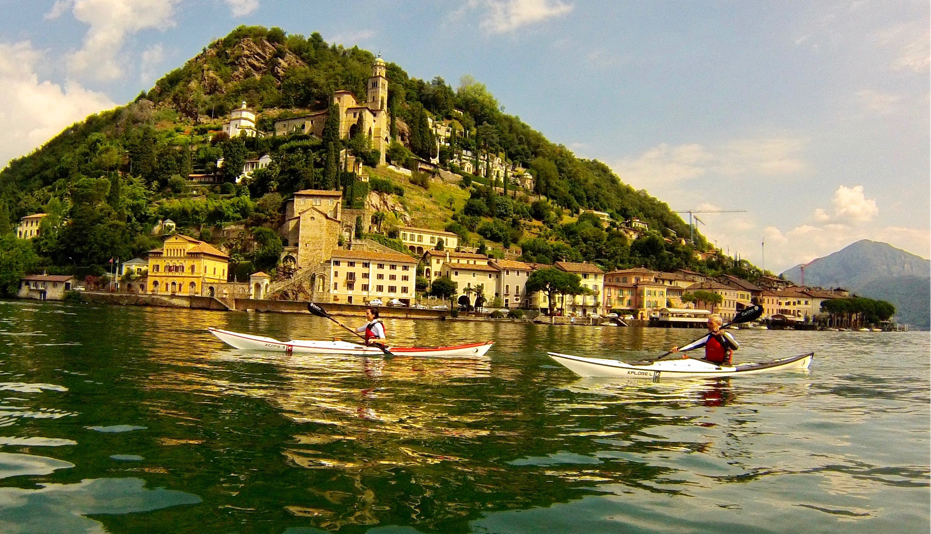 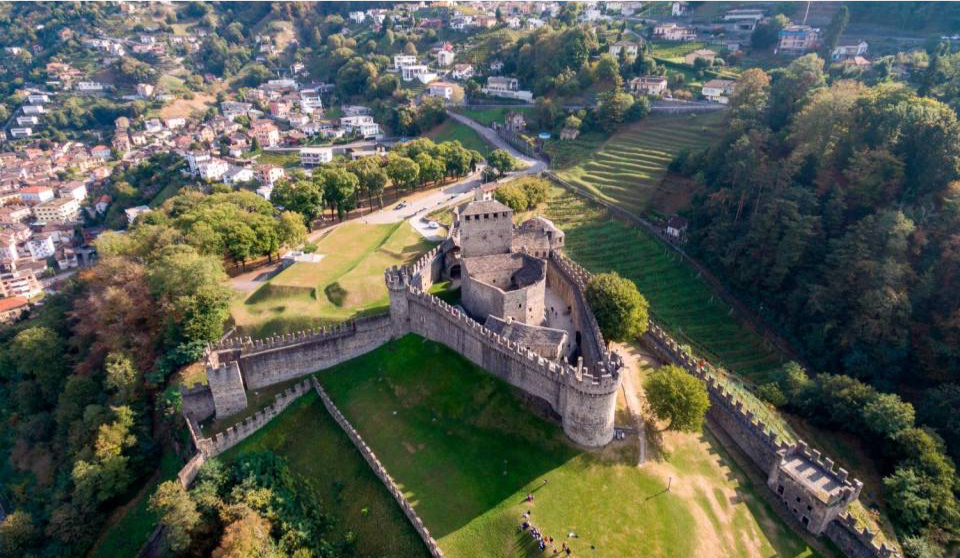 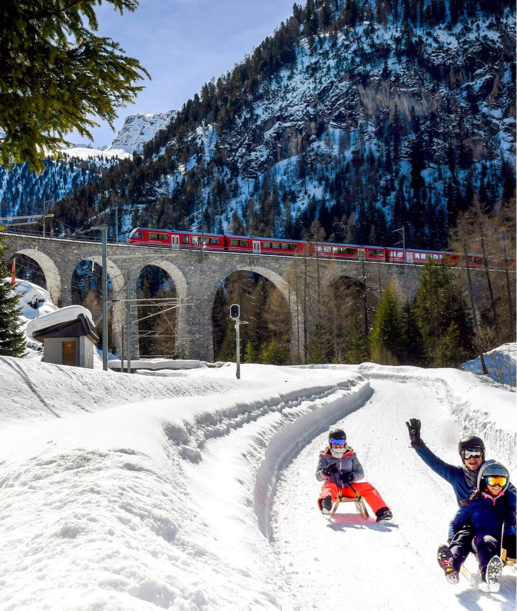 Adventure in the Alps. Swiss trip 2023  A 9 days adventure, fly to and from Milano Malpensa , pick up and logistic full included small groups.-  - Paddling Lake Lugano and explore the city-  - Hike the Tibetan bridge in Monte Carasso-  - Visit the castle of Bellinzona Unesco World Heritage-  - Famous Red Train of Bernina Unesco World heritage-  - Sledging in the world famous Preda - Bergun-  - Snowshoes on the Cardada Mountain over Lake Maggiorewww.kayakxplore.com    email: travelinkayakriviera@gmail.com  Tel + 39 349 7762051